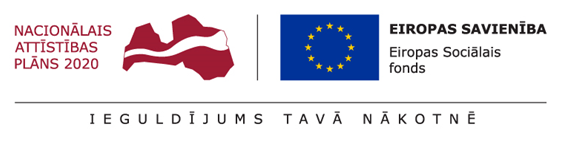 ESF projekts: Veselības veicināšanas un slimību profilakses pasākumi Gulbenes novadā,Nr. 9.2.4.2/16/I/004INTERAKTĪVAS NODARBĪBAS PIRMSSKOLAS UN SĀKUMSKOLAS VECUMA BĒRNIEM PAR VESELĪBAS VEICINĀŠANAS TĒMĀM1.daļa*pretendents var pieteikties organizēt tikai vienu no daļām vai organizēt abas daļasINTERAKTĪVAS NODARBĪBAS PIRMSSKOLAS VECUMA BĒRNIEM PAR VESELĪBAS VEICINĀŠANAS TĒMĀMZUMBAS NODARBĪBAS BĒRNIEM FIZISKO AKTIVITĀŠU VEICINĀŠANAI2.daļa*pretendents var pieteikties organizēt tikai vienu no daļām vai organizēt abas daļasINTERAKTĪVAS NODARBĪBAS SĀKUMSKOLAS VECUMA BĒRNIEM PAR VESELĪBAS VEICINĀŠANAS TĒMĀMZUMBAS NODARBĪBAS BĒRNIEM FIZISKO AKTIVITĀŠU VEICINĀŠANAIIZGLĪTĪBAS IESTĀDES, KURĀS PLĀNOTAS NODARBĪBAS1.daļa - pirmsskolas izglītības iestādes2.daļa - pamatskolas2.daļa - vidējās izglītības iestādesCITAS PRASĪBASjāiesniedz speciālistu izglītības kopijas;cenā jāietver visas izmaksas, kas tieši un netieši saistītas ar pakalpojuma nodrošināšanu, tajā skaitā visi piemērojamie nodokļi un valsts noteiktie obligātie maksājumi, nodevas pakalpojuma pilnīgai un kvalitatīvai izpildei;pakalpojuma sniedzējs vismaz 10 (desmit) darba dienas pirms izglītojošo pasākumu īstenošanas uzsākšanas iesniedz Pasūtītājam saskaņošanai izglītojošo pasākumu scenāriju, oriģinālo uzskates vai izdales/ informatīvo materiālu paraugus, kā arī nepieciešamības gadījumā nodrošina to prezentēšanu Pasūtītājam un nepieciešamības gadījumā pēc Pasūtītāja pieprasījuma veic nepieciešamās izmaiņas un korekcijas;pakalpojuma sniedzējs veic izglītojošo pasākumu efektivitātes novērtējumu, kura mērķis ir izvērtēt izglītojošo pasākumu dalībnieku apmierinātību ar izglītojošo pasākumu saturu un kvalitāti:- mutiski aptaujājot pirmsskolas izglītības iestāžu audzēkņus, savukārt vecākiem bērniem, veicot anketēšanu;- aptaujājot izglītojošo pasākumu norisē iesaistītos pedagogus un citas atbildīgās personas.pakalpojuma sniedzējs nodrošina dalībnieku reģistrēšanu Pasūtītāja sagatavotā reģistrācijas lapā;pakalpojuma sniedzējs sagatavo izglītojošo pasākumu norises noslēguma ziņojumu, kas ietver detalizētu informāciju par izglītojošo pasākumu norisi: saturu, norises grafiku un norises vietām, izmantotajiem uzskates, izdales u.c. materiāliem, dalībnieku skaitu, foto materiālus, izglītojošo pasākumu efektivitātes izvērtējumu, papildus sniedzot priekšlikumus par attiecīgajai mērķauditorijai nepieciešamajiem papildus pasākumiem vai aktuāliem problēmjautājumiem iekļaušanai izglītojošos pasākumos nākotnē. Iesniedz Pasūtītājam ne vēlāk kā 10 darba dienas pēc pasākumu beigām;pakalpojuma sniedzējam jāizstrādā nodarbību grafiks (konkrēti laiki un datumi), saskaņojot to ar visām iesaistītajām izglītības iestādēm un Gulbenes novada pašvaldību.Pasākuma nosaukumsSkaitsĪstenošanas laiks un vieta, ilgumsAptuvenais dalībnieku skaits un raksturojumsInteraktīvas nodarbības pirmsskolas vecuma bērniem par veselības veicināšanas tēmām308 novada pirmsskolas izglītības iestādes;2 izglītības iestādes, kurās izveidotas pirmsskolas grupas.Vienas nodarbības ilgums ~40 minūtes (20% teorētiskā daļa, 80% aktīvā daļa, teorētisko daļu apvienojot ar praktisko)Norises laiks: no 2022. gada februāra līdz 2022. gada maijam (ieskaitot).Bērni vecumā no 5 līdz 7 gadiem (grupas tiks plānotas pa vecumposmiem, ņemot vērā pakalpojuma sniedzēja ieteikumus un spēkā esošos Covid-19 ierobežojumus)Mērķis:Veicināt fizisko aktivitāti bērnu ikdienā, veselības saglabāšanos un slimību mazināšanos ilgtermiņā. Nepieciešamie speciālisti:Vismaz 1 (viens) speciālists, kas atbilst šādām prasībām:Fizioterapeits un/ vai fizikālas un rehabilitācijas medicīnas ārsts (rehabilitologs) un/vai podometrijas speciālists, un/vai sporta speciālists un/vai ergoterapeits un/ vai pirmsskolas un sākumskolas pedagogs - iegūta atbilstoša augstākā izglītība, ir pieredze vismaz 3 izglītojošu pasākumu (lekciju, lekciju ciklu, semināru, grupu nodarbību un/ vai citu izglītojošu pasākumu) vadīšanā par veselības aprūpes tēmu bērniem (iesniedz īsu pasākumu aprakstu, kā arī izglītību apliecinošu dokumentu).! Speciālistam jābūt Covid-19 sertifikātam, kas apliecina vakcinācijas vai Covid-19 pārslimošanas faktu.Metodes:Stāstījums, demonstrēšana, interaktīvas bērnu iesaistes metodes.Pieeja jāveido atbilstoši vecumposmam.Nodarbības īstenojamas attālināti, izmantojot webex, zoom vai citu platformu.Norises vieta:Gulbenes novada pirmsskolas izglītības iestādes (skat. sarakstu pielikumā) Inventārs un aprīkojumsNodarbībām nepieciešamo aprīkojumu un inventāru nodrošina pakalpojuma sniedzējs.Papildu prasības:Pakalpojuma sniedzējs sastāda nodarbību grafiku, saskaņo to ar izglītības iestādēm un pasūtītāju.Pasākuma nosaukumsSkaitsĪstenošanas laiks un vieta, ilgumsAptuvenais dalībnieku skaits un raksturojumsInteraktīvas nodarbības sākumskolas vecuma bērniem par veselības veicināšanas tēmām308 novada vispārizglītojošās iestādes:Vienas nodarbības ilgums ~ 60 min (30% teorētiskā daļa, 70% aktīvā daļa, teorētisko daļu apvienojot ar praktisko)Norises laiks: no 2022. gada februāra līdz 2022. gada maijam (ieskaitot).Bērni no 1.-4.kl. (grupas tiks plānotas pa vecumposmiem, ņemot vērā pakalpojuma sniedzēja ieteikumus un spēkā esošos Covid-19 ierobežojumus)Mērķis:Veicināt fizisko aktivitāti bērnu ikdienā, veselības saglabāšanos un slimību mazināšanos ilgtermiņā.Nepieciešamie speciālisti:Vismaz 1 (viens) speciālists, kas atbilst šādām prasībām:sabiedrības veselības speciālists un/vai fizioterapeits un/ vai fizikālas un rehabilitācijas medicīnas ārsts (rehabilitologs) un/vai podometrijas speciālists, un/vai sporta speciālists un/vai ergoterapeits un/ vai pirmsskolas un sākumskolas pedagogs - iegūta atbilstoša augstākā izglītība, ir pieredze vismaz 3 izglītojošu pasākumu (lekciju, lekciju ciklu, semināru, grupu nodarbību un/ vai citu izglītojošu pasākumu) vadīšanā par veselības aprūpes tēmu bērniem (iesniedz īsu pasākumu aprakstu un atsauksmes, kā arī izglītību apliecinošu dokumentu).! Speciālistam jābūt Covid-19 sertifikātam, kas apliecina vakcinācijas vai Covid-19 pārslimošanas faktu.Metodes:Stāstījums, demonstrēšana, interaktīvas bērnu iesaistes metodes.Pieeja jāveido atbilstoši vecumposmam.Nodarbības īstenojamas attālināti, izmantojot webex, zoom vai citu platformu.Norises vieta:Gulbenes novada izglītības iestādes (skat. sarakstu pielikumā).Inventārs un aprīkojumsNodarbībām nepieciešamo aprīkojumu un inventāru nodrošina pakalpojuma sniedzējs.Papildu prasības:Pakalpojuma sniedzējs sastāda nodarbību grafiku, saskaņo to ar izglītības iestādēm un pasūtītāju.N.p.k.IestādeAdresePlānotais nodarbību daudzums bērniem (*iespējamas korekcijas atbilstoši aktuālajam bērnu skaitam grupiņās 2020/2021. mācību gadā)1Gulbenes 1.pirmsskolas izglītības iestādeO.Kalpaka 70a, Gulbene, Gulbenes novads, LV-44012 nodarbības (~20 bērni vienā grupā)2Gulbenes pilsētas 2. pirmsskolas izglītības iestāde "Rūķītis"Bērzu 4b, Gulbene, Gulbenes novads, LV-44014 nodarbības (~20 bērni vienā grupā)3Gulbenes pilsētas 3. pirmsskolas izglītības iestāde "Auseklītis"Nākotnes 4, Gulbene, Gulbenes novads, LV-44016 nodarbības (~20 bērni vienā grupā)4Jaungulbenes pirmsskolas izglītības iestāde "Pienenīte"Jaungulbene, Jaungulbenes pagasts, Gulbenes novads, LV-44202 nodarbības (~20 bērni vienā grupā)5Lejasciema pirmsskolas izglītības iestāde "Kamenīte"Rīgas 11a, Lejasciems, Lejasciema pagasts, Gulbenes novads, LV-44122 nodarbības (~20 bērni vienā grupā)6Rankas pirmsskolas izglītības iestāde "Ābelīte""Ābelīte", Rankas pagasts, Gulbenes novads, LV-44162 nodarbības (~20 bērni vienā grupā)7Stāķu pirmsskolas izglītības iestādeStāķi 21, Stradu pagasts, Gulbenes novads, LV-44172 nodarbības (~20 bērni vienā grupā)8Gulbenes novada pirmsskolas izglītības iestāde “Ābolīši”Iestādes pirmsskolas izglītības programmu īstenošanas vietas:Avotu iela 2, Beļava, Beļavas pagasts, Gulbenes novads, LV-4409;Vecstāmeriena, Stāmerienas pagasts, Gulbenes novads, LV-4406;“Brīnumi”, Litene, Litenes pagasts, Gulbenes novads, LV-4405;Skolas iela 5, Galgauska, Galgauskas pagasts, Gulbenes novads, LV-4428.4 nodarbības (~20 bērni vienā grupā) katrā adresē 1 nodarbība9Pirmsskolas grupa Tirzas pamatskolāTirza, Tirzas pagasts, Gulbenes novads, LV-44242 nodarbības (~20 bērni vienā grupā)10Pirmsskolas grupa Lizuma vidusskolāLizums, Lizuma pagasts, Gulbenes novads, LV-44252 nodarbības (~20 bērni vienā grupā)N.p.k.IestādeAdresePlānotais nodarbību daudzums bērniem (*iespējamas korekcijas atbilstoši aktuālajam bērnu skaitam klasēs 2020/2021 mācību gadā)1Rankas pamatskolaRanka, Rankas pagasts, Gulbenes novads, LV-44162 nodarbības (~15 bērni vienā grupā)2Stāķu pamatskola"Stāķi -7", Stāķi, Stradu pagasts, Gulbenes novads, LV-44172 nodarbības (~20 bērni vienā grupā)3Sveķu pamatskola*Aduliena, Jaungulbenes pagasts, Gulbenes novads, LV-44201 nodarbības (~15 bērni vienā grupā)*Sveķu internātpamatskola nodrošina speciālo pamatizglītību izglītojamiem ar dažādiem intelektuālās attīstības traucējumiem*Sveķu internātpamatskola nodrošina speciālo pamatizglītību izglītojamiem ar dažādiem intelektuālās attīstības traucējumiem*Sveķu internātpamatskola nodrošina speciālo pamatizglītību izglītojamiem ar dažādiem intelektuālās attīstības traucējumiem*Sveķu internātpamatskola nodrošina speciālo pamatizglītību izglītojamiem ar dažādiem intelektuālās attīstības traucējumiem4Tirzas pamatskolaTirza, Tirzas pagasts, Gulbenes novads, LV-44242 nodarbības (~20 bērni vienā grupā)5Gulbīša pamatskola"Gulbītis", Jaungulbenes pagasts, Gulbenes novads, LV-44201 nodarbības (~20 bērni vienā grupā)N.p.k.IestādeAdresePlānotais nodarbību daudzums bērniem (*iespējamas korekcijas atbilstoši aktuālajam bērnu skaitam klasēs 2020/2021 mācību gadā)1Gulbenes novada vidusskolaLīkā 21, Gulbene, Gulbenes novads, LV-440118 nodarbības (~20 bērni vienā grupā)1Gulbenes novada vidusskolaSkolas 10, Gulbene, Gulbenes novads, LV-440118 nodarbības (~20 bērni vienā grupā)2Lejasciema vidusskolaRīgas 20, Lejasciems, Lejasciema pagasts, Gulbenes novads, LV-44122 nodarbības (~20 bērni vienā grupā)3Lizuma vidusskolaLizums, Lizuma pagasts, Gulbenes novads, LV-44252 nodarbības (~20 bērni vienā grupā)